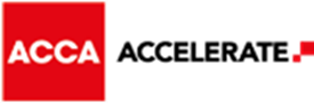 Dear Student,I wanted to inform you that on Thursday 23rd November, Athens University of Economics and Business will be welcoming representatives from the ACCA and Grant Thornton, who will be conducting a presentation especially for Business Administration students.We have partnered with ACCA to offer students from Athens University of Economics and Business an exclusive opportunity to become part of the ACCA ‘Accelerate programme’. The programme gives students from Business programmes an early start to a successful career. Some of the benefits of the programme include: Access to the ACCA global job board with over 70,000 live jobs around the worldHelping students get ready for the world of work, with relevant interview tips, CV advice and networking helpSupporting students through their studies with exam tips and technical articlesAccess to ACCA’s Education HubA bursary of up to 1000 euros towards your ACCA studies There will be an opportunity to ask questions and gain a strong insight into your options around furthering your skills via the ACCA qualification and careers at Grant Thornton. We will be holding the session between 11:00am – 12:30pm.We look forward to welcoming you all to the session! Kind regards,